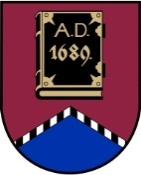 LATVIJAS REPUBLIKAALŪKSNES NOVADA PAŠVALDĪBAReģistrācijas Nr. 90000018622DĀRZA IELĀ 11, ALŪKSNĒ, LV – 4301, TĀLRUNIS 64381496, FAKSS 64381150, e-pasts dome@aluksne.lvAS „SEB banka” ALŪKSNES FILIĀLE, KODS  UNLALV2XBUDŽETA KONTS Nr. LV58 UNLA 0025 0041 3033 5 2012.gada 22.novembrī				         Saistošie noteikumi Nr.32/2012Alūksnē						 apstiprināti ar Alūksnes novada domes								     22.11.2012. lēmumu Nr.400							 (protokols Nr.19,  21.p.)Grozījumi:     Saistošie noteikumi Nr.24/2013		apstiprināti ar Alūksnes novada 		domes 22.08.2013. lēmumu Nr.385			(protokols Nr.15, 34.p.)Saistošie noteikumi Nr.23/2014		apstiprināti ar Alūksnes novada 		domes 23.10.2014. lēmumu Nr.386			(protokols Nr.19, 4.p.)Saistošie noteikumi Nr.26/2017		apstiprināti ar Alūksnes novada 		domes 28.12.2017. lēmumu Nr.467			(protokols Nr.19, 12.p.)Par Alūksnes novada pašvaldības līdzfinansējuma piešķiršanu sabiedriski nozīmīgiem projektiem (Ar grozījumiem, kas izdarīti ar saistošajiem noteikumiem Nr.23/2014, kas apstiprināti ar 2014.gada 23.oktobra  lēmumu Nr.386, protokols Nr.19, 4.p., kas stājas spēkā ar 04.12.2014.). Izdoti saskaņā ar likuma „Par pašvaldībām” 43.panta trešo daļu,Publiskas personas finanšu līdzekļu un mantas izšķērdēšanas novēršanas likuma2.panta pirmo daļu1.Vispārīgie jautājumi1.1. Saistošie noteikumi nosaka kārtību, kādā Alūksnes novada pašvaldība (turpmāk tekstā – pašvaldība) līdzfinansē biedrību, nodibinājumu un reliģisko organizāciju (turpmāk tekstā – pretendenti) aktivitātes, un kādā tiek kontrolēts līdzfinansējuma izlietojums.1.2. Šo noteikumu mērķis ir radīt vienotus kritērijus pretendentu darbības atbalstam, veicinot to aktivitāti uz sabiedrības interešu apmierināšanu vērstu projektu realizēšanā un pilsoniskas sabiedrības attīstību Alūksnes novadā.(Ar grozījumiem, kas izdarīti ar saistošajiem noteikumiem Nr.23/2014, kas apstiprināti ar 2014.gada23.oktobra  lēmumu Nr.386, protokols Nr.19, 4.p., kas stājas spēkā ar 04.12.2014.).Pašvaldības līdzfinansējums ir katrā budžeta gadā Alūksnes novada domes saistošajos noteikumos apstiprinātā pašvaldības budžetā paredzētie līdzekļi (pa jomām) pretendentu projektu līdzfinansējumam. Pašvaldības līdzfinansējums tiek paredzēts sabiedriski nozīmīgu projektu realizēšanai Alūksnes novadā šādās jomās:izglītība;kultūra un māksla;sports;sociālā joma un veselība;vide.(Ar grozījumiem, kas izdarīti ar saistošajiem noteikumiem Nr.23/2014, kas apstiprināti ar 2014.gada 23.oktobra  lēmumu Nr.386, protokols Nr.19, 4.p., kas stājas spēkā ar 04.12.2014.).Ņemot vērā pašvaldības budžetā paredzētā līdzfinansējuma apmēru, Alūksnes novada domes komitejas ir tiesīgas ieteikt konkrētajā budžeta gadā atbalstāmo projektu prioritātes savā nozarē. (Ar grozījumiem, kas izdarīti ar saistošajiem noteikumiem Nr.23/2014, kas apstiprināti ar 2014.gada 23.oktobra  lēmumu Nr.386, protokols Nr.19, 4.p., kas stājas spēkā ar 04.12.2014.).Pašvaldības līdzfinansējums netiek piešķirts:projektiem, kas neatbilst šajos noteikumos paredzētajam mērķim;(Ar grozījumiem, kas izdarīti ar saistošajiem noteikumiem Nr.23/2014, kas apstiprināti ar 2014.gada 23.oktobra  lēmumu Nr.386, protokols Nr.19, 4.p., kas stājas spēkā ar 04.12.2014.).pretendentu uzturēšanas (darbības) izmaksu segšanai, t.sk. pretendentu administrācijas izdevumiem un darbinieku atlīdzībai (izņemot 5.punktā paredzēto gadījumu);nekustamā īpašuma iegādei; būvdarbiem, remontiem privātīpašumā, izņemot vides sakārtošanu objektiem, kuru īpašnieki nodrošina to publisku pieejamību;(Ar grozījumiem, kas izdarīti ar saistošajiem noteikumiem Nr.23/2014, kas apstiprināti ar 2014.gada 23.oktobra  lēmumu Nr.386, protokols Nr.19, 4.p., kas stājas spēkā ar 04.12.2014.).pabalstiem, dāvanām, balvām, ziediem vai citiem maksājumiem privātpersonām;(Ar grozījumiem, kas izdarīti ar saistošajiem noteikumiem Nr.23/2014, kas apstiprināti ar 2014.gada 23.oktobra  lēmumu Nr.386, protokols Nr.19, 4.p., kas stājas spēkā ar 04.12.2014.).aktivitātēm, kuru mērķis (vai rezultāts) ir gūt peļņu;politiskiem vai militāriem pasākumiem, mītiņiem, gājieniem, protesta akcijām;jau notikušu  projektu vai pasākumu apmaksai;projektam, kurš jau tiek atbalstīts citā pašvaldības izsludinātā konkursā (aktivitātē);(Ar grozījumiem, kas izdarīti ar saistošajiem noteikumiem Nr.23/2014, kas apstiprināti ar 2014.gada 23.oktobra  lēmumu Nr.386, protokols Nr.19, 4.p., kas stājas spēkā ar 04.12.2014.).projektam, kurā nav paredzēts pašu ieguldījums vai cits piesaistīts finansējums;(Ar grozījumiem, kas izdarīti ar saistošajiem noteikumiem Nr.23/2014, kas apstiprināti ar 2014.gada 23.oktobra  lēmumu Nr.386, protokols Nr.19, 4.p., kas stājas spēkā ar 04.12.2014.).saviesīgam pasākumam; (Ar grozījumiem, kas izdarīti ar saistošajiem noteikumiem Nr.23/2014, kas apstiprināti ar 2014.gada 23.oktobra  lēmumu Nr.386, protokols Nr.19, 4.p., kas stājas spēkā ar 04.12.2014.).1.6.12. projektam, kura mērķis nav vērsts uz paliekošu rezultātu.(Ar grozījumiem, kas izdarīti ar saistošajiem noteikumiem Nr.23/2014, kas apstiprināti ar 2014.gada 23.oktobra  lēmumu Nr.386, protokols Nr.19, 4.p., kas stājas spēkā ar 04.12.2014.).Līdzfinansējums netiek piešķirts pretendentam, kura aktivitātes atbilst šajos noteikumos paredzētajam mērķim, bet kurš:nav iesniedzis atskaiti par iepriekš piešķirtā pašvaldības finansējuma izlietojumu nav sasniedzis projekta mērķi vai būtiski pārkāpis tā saņemšanas līgumu;(Ar grozījumiem, kas izdarīti ar saistošajiem noteikumiem Nr.23/2014, kas apstiprināti ar 2014.gada 23.oktobra  lēmumu Nr.386, protokols Nr.19, 4.p., kas stājas spēkā ar 04.12.2014.).līdzfinansējuma saņemšanai sniedzis nepatiesas ziņas;ir nodokļu vai citu maksājumu parādnieks pret valsti vai pašvaldību.Pieteikumu līdzfinansējuma saņemšanai var iesniegt pretendents, kas ir reģistrēts Biedrību un nodibinājumu reģistrā vai Reliģisko organizāciju reģistrā un kura pieteiktais projekts tiek realizēts Alūksnes novadā.(Ar grozījumiem, kas izdarīti ar saistošajiem noteikumiem Nr.23/2014, kas apstiprināti ar 2014.gada 23.oktobra  lēmumu Nr.386, protokols Nr.19, 4.p., kas stājas spēkā ar 04.12.2014.).1.9. pašvaldības līdzfinansējums vienam pretendentam ir:1.9.1.ne vairāk kā 10% no projekta koptāmes, bet vienā budžeta gadā ne vairāk kā 1000 euro, ja projektam tiek piesaistīts līdzfinansējums no Eiropas Savienības vai citiem fondiem (nodibinājumiem);1.9.2. citos gadījumos – ne vairāk kā 50% no projekta koptāmes, bet vienā budžeta gadā ne vairāk kā 600 euro.(Ar grozījumiem, kas izdarīti ar saistošajiem noteikumiem Nr.24/2013, kas apstiprināti ar 2013.gada 22.augusta  lēmumu Nr.385, protokols Nr.15, 34.p., kas stājas spēkā ar 01.01.2014.).(Ar grozījumiem, kas izdarīti ar saistošajiem noteikumiem Nr.23/2014, kas apstiprināti ar 2014.gada 23.oktobra  lēmumu Nr.386, protokols Nr.19, 4.p., kas stājas spēkā ar 04.12.2014.).Šie noteikumi neregulē uz individuālu mērķu vai sasniegumu vērstu projektu vai pasākumu (piemēram, vienas personas vai komandas piedalīšanās nozīmīgos sporta, kultūras vai izglītības pasākumos)  līdzfinansēšanas kārtību.Svītrots.(Ar grozījumiem, kas izdarīti ar saistošajiem noteikumiem Nr.23/2014, kas apstiprināti ar 2014.gada 23.oktobra  lēmumu Nr.386, protokols Nr.19, 4.p., kas stājas spēkā ar 04.12.2014.).Pieteikumu iesniegšanas kārtība un iesniedzamie dokumenti2.1. Pretendents pieteikuma dokumentus var iesniegt jebkurā laikā pats personīgi vai nosūtot pa pastu Alūksnes novada pašvaldībai Dārza ielā 11, Alūksnē, Alūksnes novadā.2.2. Pieteikuma dokumenti sastāv no aizpildītas projekta pieteikuma veidlapas (pielikums Nr.1), tāmes (pielikums Nr.2) un aizpildītas Ministru kabineta  2014.gada 17.jūnija noteikumu Nr.313 “Noteikumi par de minimis atbalsta uzskaites un piešķiršanas kārtību un uzskaites veidlapu paraugiem” 1.pielikuma “Uzskaites veidlapa par saņemto de minimis atbalstu” veidlapas”.(Ar grozījumiem, kas izdarīti ar saistošajiem noteikumiem Nr.23/2014, kas apstiprināti ar 2014.gada 23.oktobra  lēmumu Nr.386, protokols Nr.19, 4.p., kas stājas spēkā ar 04.12.2014.).Pretendents atbild par sniegto ziņu patiesumu.Pretendenta pieteikumu pēc tā iesniegšanas un līdz finansējuma piešķiršanai nav atļauts grozīt (izņemot kļūdu novēršanu un pieprasītās informācijas papildināšanu).Saņemtos pretendenta pieteikuma dokumentus pašvaldība atpakaļ neizsniedz.Pieteikumu izvērtēšana un līdzfinansējuma piešķiršanaPieteikuma izskatīšanas laikā, pašvaldība ir tiesīga pārbaudīt iesniegtās informācijas patiesumu un pieprasīt pretendentam papildus informāciju vai precizējumu, kā arī pieteiktā projekta prezentēšanu.Pieteikumus, kas saistīti ar līdzfinansējuma piešķiršanu projektiem, ja pretendents plāno piesaistīt līdzfinansējumu no Eiropas Savienības vai citiem fondiem (nodibinājumiem), izskata viena mēneša laikā no visu nepieciešamo dokumentu iesniegšanas dienas. Pārējie pieteikumi tiek skatīti divas reizes gadā – martā (kas saņemti līdz februāra 25.datumam) un septembrī (kas saņemti līdz augusta 25.datumam).(Ar grozījumiem, kas izdarīti ar saistošajiem noteikumiem Nr.23/2014, kas apstiprināti ar 2014.gada 23.oktobra  lēmumu Nr.386, protokols Nr.19, 4.p., kas stājas spēkā ar 04.12.2014.).Pieteikumu, kas neatbilst šo noteikumu prasībām un/vai kura iesniedzējs tam norādītajā termiņā nenovērš trūkumus vai neiesniedz pieprasīto informāciju, nevērtē. Saņemtos pieteikumus izvērtē Alūksnes novada domes komitejas atbilstoši pieteiktā projekta nozarei un sniedz vienu no šādiem atzinumiem:ieteikt Alūksnes novada domei atbalstīt pieteikto projektu un piešķir tā realizēšanai līdzfinansējumu pilnā vai daļējā apmērā;(Ar grozījumiem, kas izdarīti ar saistošajiem noteikumiem Nr.23/2014, kas apstiprināti ar 2014.gada 23.oktobra  lēmumu Nr.386, protokols Nr.19, 4.p., kas stājas spēkā ar 04.12.2014.).ierosināt atlikt pieteikuma izskatīšanu uz nākamo termiņu;ierosināt Alūksnes novada domei nepiešķirt līdzfinansējumu iesniegtā projekta realizēšanai.(Ar grozījumiem, kas izdarīti ar saistošajiem noteikumiem Nr.23/2014, kas apstiprināti ar 2014.gada 23.oktobra  lēmumu Nr.386, protokols Nr.19, 4.p., kas stājas spēkā ar 04.12.2014.).Komiteja, sagatavojot atzinumu par piešķiramo finanšu līdzekļu apjomu pretendentam, ņem vērā pašvaldības budžetā šim mērķim paredzēto gada summu un tās vienmērīgu izmantošanu.Komitejas izvērtētos un sākotnēji atbalstītos pieteikumus izskata Alūksnes novada dome un pieņem vienu no šādiem lēmumiem:piešķirt līdzfinansējumu pilnā apmērā;piešķirt līdzfinansējumu daļējā apmērā;noraidīt pieteikumu un līdzfinansējumu nepiešķirt.Pašvaldība nodrošina lēmuma par līdzfinansējuma sniegšanu pieņemšanas atklātumu, kā arī vienlīdzīgu un taisnīgu attieksmi iesniegumu izskatīšanas procesā. Alūksnes novada domes lēmumu pretendents var pārsūdzēt administratīvā procesa kārtībā Administratīvās rajona tiesas Valmieras tiesu namā (Valdemāra Baloža ielā 13A, Valmierā, LV-4201) viena mēneša laikā no tā spēkā stāšanās. Atbalstīto projektu realizēšana(Ar grozījumiem, kas izdarīti ar saistošajiem noteikumiem Nr.23/2014, kas apstiprināti ar 2014.gada 23.oktobra  lēmumu Nr.386, protokols Nr.19, 4.p., kas stājas spēkā ar 04.12.2014.).Pašvaldība slēdz līgumu ar pretendentu par atbalstītā projekta realizēšanas līdzfinansējumu, kurā paredz:termiņu līdzfinansējuma pārskaitīšanai pretendenta norēķinu kontā;pretendenta pienākumus projekta realizēšanā;projekta sabiedrisko nozīmi (sasniedzamos mērķus);līdzfinansējuma izmantošanas nosacījumus;atskaišu iesniegšanas kārtību un pārbaužu veikšanu;atbildību un pretendenta pienākumu atmaksāt saņemto līdzfinansējumu, ja tas izmantots pašvaldības neatbalstītiem mērķiem vai neievērojot noteikto kārtību;citus līdzējiem svarīgus noteikumus.(Ar grozījumiem, kas izdarīti ar saistošajiem noteikumiem Nr.23/2014, kas apstiprināti ar 2014.gada 23.oktobra  lēmumu Nr.386, protokols Nr.19, 4.p., kas stājas spēkā ar 04.12.2014.).Pretendents zaudē tiesības uz piešķirtā līdzfinansējuma saņemšanu, ja tas pašvaldības norādītajā termiņā nenoslēdz līgumu.Pašvaldībai ir tiesības pārbaudīt piešķirtā līdzfinansējuma izlietošanu jebkurā projekta realizācijas posmā, kā arī prasīt, lai pretendents atlīdzina visus zaudējumus, kas pašvaldībai radušies tā prettiesiskas rīcības dēļ.(Ar grozījumiem, kas izdarīti ar saistošajiem noteikumiem Nr.23/2014, kas apstiprināti ar 2014.gada 23.oktobra  lēmumu Nr.386, protokols Nr.19, 4.p., kas stājas spēkā ar 04.12.2014.).4.4. Finansējuma izlietojuma izmaiņas ir pieļaujamas ne vairāk kā 10% no apstiprinātās Projektu izdevumu tāmes, nepalielinot piešķirtā līdzfinansējuma apjomu un nemainot projekta sasniedzamo mērķi.(Ar grozījumiem, kas izdarīti ar saistošajiem noteikumiem Nr.26/2017, kas apstiprināti ar 2017.gada 28.decembrī  lēmumu Nr.467, protokols Nr.19, 12.p., kas stājas spēkā ar 07.02.2018.).Līdzfinansējums biedrību darbības nodrošināšanaiŠo noteikumu 5.punktā ir paredzēts izņēmums no vispārējā kārtības līdzfinansējuma piešķiršanai un uz tajā paredzēto gadījumu nepiemēro pārējos šo noteikumu nosacījumus.  Uzņēmumu reģistrā reģistrēta biedrība, tās struktūrvienība vai nodaļa, turpmāk – biedrība, var pretendēt uz pašvaldības līdzfinansējumu tās darbības nodrošināšanai, ja biedrība ir sabiedriskā labuma organizācija, apvieno personas ar veselības traucējumiem un tās darbība ir vērsta šajā jomā, un:tajā ir un pastāvīgi darbojas vismaz 10 (desmit) biedri;biedrība pastāvīgi darbojas Alūksnes novadā;biedrība iepriekšējā periodā ir aktīvi darbojusies biedrības mērķu sasniegšanā;pieprasījumu līdzfinansējuma saņemšanai nākošajā budžeta gadā ir iesniegusi līdz iepriekšējā budžeta gada 1.oktobrim;ir ievērojusi iepriekšējā budžeta gadā pašvaldības piešķirtā līdzfinansējuma saņemšanas un izmantošanas nosacījumus, kā arī ir iesniegusi atskaiti par iepriekš saņemtā līdzfinansējuma izmantošanu.Līdzfinansējums vienas biedrības darbības nodrošināšanai katrā budžeta gadā nevar pārsniegt 430,00 euro.Pēc pieteikumu izskatīšanas nozares komiteja rosina Alūksnes novada domei iekļaut pašvaldības budžeta projektā šim mērķim līdzfinansējumu (pilnā vai daļējā apmērā, bet ievērojot vienlīdzības principu). Pēc pašvaldības budžeta apstiprināšanas, biedrība var saņemt tai piešķirto līdzfinansējumu ar pārskaitījumu tās norēķinu kontā, vai, lūdzot pašvaldībai apmaksāt tās iesniegtos izdevumu dokumentus piešķirtā līdzfinansējuma apmērā.Noslēguma jautājumiŠie noteikumi ir piemērojami sākot ar Alūksnes novada domes saistošo noteikumu par 2013.gada budžetu pieņemšanu.Šo noteikumu 5.2.4.punktā noteiktais pieprasījums 2013.gadam ir jāiesniedz līdz 2013.gada 4.janvārim.Domes priekšsēdētājs								A.FOMINSPielikums Nr.1Alūksnes novada domes 23.10.2014. Saistošajiem noteikumiem Nr.23/2014„Grozījumi Alūksnes novada domes 2012.gada 22.novembra saistošajos noteikumos Nr.32/2012 „Par Alūksnes novada pašvaldības līdzfinansējuma piešķiršanu sabiedriski nozīmīgiem projektiem”Projekta pieteikuma veidlapaPROJEKTA PIETEICĒJS PROJEKTA NOSAUKUMSPROJEKTA NEPIECIEŠAMĪBAS PAMATOJUMSPROJEKTA MĒRĶI UN UZDEVUMIPROJEKTA AKTIVITĀTESPROJEKTA MĒRĶAUDITORIJAPROJEKTA PAREDZAMIE REZULTĀTIPROJEKTA PUBLICITĀTES PASĀKUMIINFORMĀCIJA PAR REALIZĒTAJĀM AKTIVITĀTĒM PĒDĒJOS 2 GADOSCITA INFORMĀCIJA, KO PRETENDENTS UZSKATA PAR BŪTISKUPielikums Nr.2Alūksnes novada domes 23.10.2014. Saistošajiem noteikumiem Nr.23/2014„Grozījumi Alūksnes novada domes 2012.gada 22.novembra saistošajos noteikumos Nr.32/2012 „Par Alūksnes novada pašvaldības līdzfinansējuma piešķiršanu sabiedriski nozīmīgiem projektiem”Projekta (projekta nosaukums) tāmePretendenta paraksttiesīgās personas                            Paraksts                      Vārds, Uzvārdsamata nosaukums      PRETENDENTA  nosaukumsPRETENDENTA  nosaukumsPRETENDENTA  nosaukumsPRETENDENTA  nosaukumsPRETENDENTA  nosaukumsPRETENDENTA  nosaukumsPretendenta reģistrācijas Nr.Pretendenta reģistrācijas Nr.Pretendenta reģistrācijas Nr.Pretendenta reģistrācijas Nr.Pretendenta reģistrācijas Nr.Pretendenta reģistrācijas Nr.Norēķinu rekvizītiNorēķinu rekvizītiNorēķinu rekvizītiNorēķinu rekvizītiNorēķinu rekvizītiNorēķinu rekvizītiPRETENDENTA  paraksttiesīgā persona(vārds, uzvārds)PRETENDENTA  paraksttiesīgā persona(vārds, uzvārds)PRETENDENTA  paraksttiesīgā persona(vārds, uzvārds)PRETENDENTA  paraksttiesīgā persona(vārds, uzvārds)PRETENDENTA  paraksttiesīgā persona(vārds, uzvārds)PRETENDENTA  paraksttiesīgā persona(vārds, uzvārds)amatsamatsamatsamatsamatsamatsPRETENDENTA juridiskā adresePRETENDENTA juridiskā adresePRETENDENTA juridiskā adreseLV- LV- LV- LV- LV- PRETENDENTA  faktiskĀ adreseaizpildīt tikai, ja adrese atšķiras no reģistrētās  adresesPRETENDENTA  faktiskĀ adreseaizpildīt tikai, ja adrese atšķiras no reģistrētās  adresesPRETENDENTA  faktiskĀ adreseaizpildīt tikai, ja adrese atšķiras no reģistrētās  adresesLV- LV- LV- LV- LV- Tālrunis E-pastsE-pastsE-pastsE-pastsE-pastsDatumsDatumsDatumsMēnesisMēnesisGadsGadsGadsDatumsDatumsDatumsMēnesisMēnesisGadsPROJEKTA ĪSTENOŠANAS TERMIŅIPROJEKTA ĪSTENOŠANAS TERMIŅIPROJEKTA ĪSTENOŠANAS TERMIŅIPROJEKTA ĪSTENOŠANAS TERMIŅIPROJEKTA ĪSTENOŠANAS TERMIŅInononolīdzlīdzPIEPRASĪTAIS LĪDZFINANSĒJUMS NO PAŠVALDĪBASPIEPRASĪTAIS LĪDZFINANSĒJUMS NO PAŠVALDĪBASPIEPRASĪTAIS LĪDZFINANSĒJUMS NO PAŠVALDĪBASPIEPRASĪTAIS LĪDZFINANSĒJUMS NO PAŠVALDĪBASPIEPRASĪTAIS LĪDZFINANSĒJUMS NO PAŠVALDĪBASEUREUREURProjekta joma(saSKAŅĀ AR SAISTOŠO NOTEIKUMU 1.4. PUNKTU)Projekta joma(saSKAŅĀ AR SAISTOŠO NOTEIKUMU 1.4. PUNKTU)Projekta joma(saSKAŅĀ AR SAISTOŠO NOTEIKUMU 1.4. PUNKTU)Projekta joma(saSKAŅĀ AR SAISTOŠO NOTEIKUMU 1.4. PUNKTU)Projekta joma(saSKAŅĀ AR SAISTOŠO NOTEIKUMU 1.4. PUNKTU)Projekta joma(saSKAŅĀ AR SAISTOŠO NOTEIKUMU 1.4. PUNKTU)DatumsMēnesisGadsProjekta pieteicēja  parakstsNr.p.k.Izdevumu pozīcijaSummaPretendenta ieguldījums (EUR)Pašvaldības līdzfinansējums (EUR)Kopā:100%                %                      %